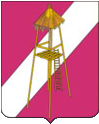 АДМИНИСТРАЦИЯ  СЕРГИЕВСКОГО СЕЛЬСКОГО ПОСЕЛЕНИЯКОРЕНОВСКОГО РАЙОНА   ПОСТАНОВЛЕНИЕ  22 октября 2018 года                                                                                    №90ст.СергиевскаяОб утверждении ведомственной целевой программы«Гармонизация межнациональных отношений и развитие национальных культур в Сергиевском сельском поселении Кореновского района на 2019 год»Во исполнение пункта 7.2 ст. 14 Федерального закона от 06 октября 2003 года № 131-ФЗ (ред. от 29.12.2017) «Об общих принципах организации местного самоуправления в Российской Федерации» (далее Федеральный закон № 131-ФЗ), постановления главы администрации (губернатора) Краснодарского края от 19 октября 2015 года № 975 (ред. от 11.08.2017) об утверждении государственной программы Краснодарского края «Региональная политика и развитие гражданского общества»  подпрограммы «Гармонизация межнациональных отношений и развитие национальных культур в Краснодарском крае», п о с т а н о в л я ю:1. Утвердить ведомственную целевую программу «Гармонизация межнациональных отношений и развитие национальных культур в Сергиевском сельском поселении Кореновского района на 2019 год» (прилагается). 2. Общему отделу администрации Сергиевского сельского поселения Кореновского района  (Горгоцкая) обнародовать настоящее постановление и разместить на официальном сайте органов местного самоуправления Сергиевского сельского поселения Кореновского района в сети Интернет.               3. Контроль за выполнением настоящего постановления оставляю за собой.              4. Постановление  вступает в силу после его официального обнародования и распространяется на правоотношения, возникшие с 01 января 2019 года.ГлаваСергиевского сельского поселенияКореновского района				                                А.П. МозговойПРИЛОЖЕНИЕк постановлению администрации Сергиевского сельского поселенияКореновского района от 22 октября 2018 г. № 90ТИТУЛЬНЫЙ ЛИСТВЕДОМСТВЕННОЙ ЦЕЛЕВОЙ ПРОГРАММЫВЕДОМСТВЕННАЯ ЦЕЛЕВАЯ ПРОГРАММА«Гармонизация межнациональных отношений и развитие национальных культур в Сергиевского сельского поселения Кореновского района на 2019 год»Администрация Сергиевского сельского поселения Кореновского района22 октября 2018 годаПАСПОРТведомственной целевой программы «Гармонизация межнациональных отношений и развитие национальных культур в Сергиевского сельского поселения Кореновского района на 2019 год»1. Характеристика проблемы (задачи)Территория Краснодарского края граничит с Ростовской областью, Ставропольским краем, Республикой Адыгея и Карачаево-Черкесской Республикой. По части периметра Краснодарского края проходит государственная граница Российской Федерации с Турецкой Республикой, Украиной и Грузией общей протяженностью более 1000 км. Население края отличает высокая степень этнокультурного многообразия, здесь проживают представители более 120 этнических общностей. Краснодарский край имеет богатый природно-ресурсный потенциал, развитую промышленность и благоприятные условия для сельскохозяйственного производства.         Численность населения Сергиевского сельского поселения Кореновского района составляет 4151 человек. На территории поселения проживают армяне 44 человека, табасаранцы 43 человека, уменьшилось число проживающих в поселении курдов численность составляет 116 человек, увеличили свою численность корейцы 232 человека, также в поселении проживают украинцы, цыгане. Межнациональные отношения на территории сельского поселения можно охарактеризовать как относительно стабильные. Этнических конфликтов, возникших на почве  национальной ненависти в 2017 году зафиксировано не было. Одним из программных документов, определяющих национальную политику государства на многие годы вперед, стала принятая 19 декабря 2012 года Стратегия государственной  национальной политики Российской Федерации на период до 2025 года. Стратегия разработана в целях обеспечения интересов государства, общества, человека и гражданина, укрепления государственного единства и целостности России, конституционных прав и свобод граждан. Многообразие национального (этнического) состава и религиозной принадлежности населения России, исторический опыт межкультурного и межрелигиозного взаимодействия, сохранение и развитие традиций проживающих на ее территории народов являются общим достоянием российской нации, служат фактором укрепления российской нации, служат фактором укрепления российской государственности, определяют состояние и позитивный вектор дальнейшего развития межнациональных отношений в Российской Федерации. Среди целей государственной национальной политики Российской Федерации указаны: сохранение и развитие этнокультурного многообразия народов России; гармонизация национальных и межнациональных (межэтнических) отношений; обеспечение равенства прав и свобод человека и гражданина независимо от расы, национальности, языка, отношения к религии и других обстоятельств.Использование программно-целевого подхода дает возможность повысить эффективность и прозрачность расходования средств муниципального бюджета, обеспечить создание более действенной системы управления реализацией Стратегии.2.Основные цели и задачи Программы             Цель программы:               -  создание условий для наиболее полного участия национальных меньшинств в социально-экономической, политической и культурной жизни общества и поселения;               -  сохранения атмосферы взаимного уважения к национальным и конфессиональным традициям и обычаям народов и укрепления единства народов, проживающих на территории поселения;                -  обеспечение взаимодействия органов местного самоуправления и национально-культурных объединений, направленного на стабилизацию этнополитической ситуации в поселении;              -      профилактика экстремизма и терроризма.Задачи программы:  -    содействие гражданскому, социальному, культурному, духовному, интеллектуальному и физическому развитию национальных меньшинств в Сергиевском сельском поселении; -   распространение идей терпимости и взаимного уважения в вопросах межнациональных отношений; -      освещение в средствах массовой информации культур и традиций национальных меньшинств, населяющих Сергиевское сельское поселение, и распространение идей межнационального согласия; - профилактика безнадзорности, подростковой преступности, наркомании и алкоголизма, формирование здорового образа жизни в молодежной среде.Целевые индикаторы3. Ожидаемые результаты реализации ведомственной целевой программы      Реализация намеченных мероприятий позволит сформировать систему взаимодействия органов власти с национальными меньшинствами и религиозными конфессиями, содействовать укреплению межнационального согласия, сохранению атмосферы межнационального согласия на территории поселения.     Создание целостной системы взаимоотношений органов местного самоуправления и широких слоев населения к решению поставленных задач:     -  укрепление позиций межнационального согласия в молодежной среде;     - формирование у населения уважения к различным этносам, активация интереса к культуре и традициям народов, проживающих в Сергиевском сельском поселении;    -  повышение качественного уровня мероприятий национальной политики;    - увеличение числа русско-язычного населения, принимающего участие в общественно-политической и культурной жизни поселения.4. Система программных мероприятийПеречень программных мероприятий5. Ресурсное обеспечение           Средства бюджета Сергиевского сельского поселения Кореновского района не предусмотрены.Объемы и источники финансирования ведомственной целевой программы6. Организация управления ведомственной целевой программойЗаказчиком Программы является администрация Сергиевского сельского поселения. Разработчик Программы – администрация Сергиевского сельского поселения. Оперативное управление ходом реализации Программы осуществляет общий отдел администрации Сергиевского сельского поселения.Контроль за реализацией Программы осуществляет администрация Сергиевского сельского поселения Кореновского района.7. Оценка эффективности реализации ведомственной целевой программы Реализация программы  даст положительный этносоциальный эффект от мероприятий, направленных на гармонизацию межнациональных отношений. В результате программных мероприятий в поселении будут проведены культурно-массовые мероприятия, организованы выставки национальных кухонь, спортивные мероприятия, выпущены информационные материалы о межнациональных отношениях на информационных стендах и на сайте поселения, пропагандирующие эффективность взаимодействия органов власти с основными этническими группами, проживающими на территории Сергиевского сельского поселения.ГлаваСергиевского сельского поселения Кореновского района                                                                             Наименование субъекта бюджетного планирования (главного распорядителя средств бюджета Сергиевского сельского поселения)Администрация Сергиевского сельского поселения Кореновского районаНаименование программыВедомственная целевая программа «Гармонизация межнациональных отношений и развитие национальных культур в Сергиевском сельском поселении Кореновского района на 2019 год»Цели и задачи программыЦели: создание условий для наиболее полного участия национальных меньшинств в социально-экономической, политической и культурной жизни общества и поселения; сохранения атмосферы взаимного уважения к национальным и конфессиональным традициям и обычаям народов и укрепления единства народов, проживающих на территории поселения; обеспечение взаимодействия органов местного самоуправления и национально-культурных объединений, направленного на стабилизацию этнополитической ситуации в поселении; профилактика экстремизма и терроризма.Задачи: содействие гражданскому, социальному, культурному, духовному, интеллектуальному и физическому развитию национальных меньшинств в Сергиевском сельском поселении; распространение идей терпимости и взаимного уважения в вопросах межнациональных отношений; освещение в средствах массовой информации культур и традиций национальных меньшинств, населяющих Сергиевское сельское поселение, и распространение идей межнационального согласия; профилактика безнадзорности, подростковой преступности, наркомании и алкоголизма, формирование здорового образа жизни в молодежной среде.Целевые индикаторы и показателиОхват населения поселения мероприятиями программы;Количество проведенных спортивных мероприятий;Количество проведенных культурно-массовых мероприятий;Количество проведенных профилактических бесед и встреч;Количество размещенных информационных материалов по профилактике терроризма и экстремизма и ксенофобии на сайте администрации, на информационных стендах.Наименование программных мероприятийПроведение профилактических бесед и встреч, направленных на выявление фактов вовлечения учащихся в экстремистскую деятельность, противодействия проникновению в молодежную среду идеологии национального, расового, религиозного экстремизма и ксенофобии;Классные часы, встречи и беседы, направленные на формирование толерантных установок среди учащихся образовательного учреждения.Размещение информационных материалов по профилактике терроризма, экстремизма и ксенофобии на сайте поселения, на информационных стендах;Проведение сходов граждан с участием национальных диаспор;Проведение культурно-массовых мероприятий;Проведение спортивно-массовых мероприятий.Сроки реализации программы2019 годОбъемы и источники финансирования0,0 рублейОжидаемые результаты реализации программы и показатели социально-экономической эффективностиРеализация намеченных мероприятий позволит сформировать систему взаимодействия органов власти с национальными меньшинствами и религиозными конфессиями, содействовать укреплению межнационального согласия, сохранению атмосферы межнационального согласия на территории поселения.Наименование целевых индикаторовЕдиница измеренияЗначение индикатораЗначение индикатораНаименование целевых индикаторовЕдиница измерения2018г.2019г.Охват населения поселения мероприятиями программычел.Количество проведенных спортивных мероприятий штКоличество проведенных профилактических бесед и встречштКоличество размещенных информационных материалов по профилактике терроризма и экстремизма и ксенофобии на сайте администрации, на информационных стендах.штКоличество проведенных культурно-массовых мероприятийшт№
п/пНаименование мероприятий Сроки реализации Объем финансированияИсполнитель 41Проведение профилактических бесед и встреч, направленных на выявление фактов вовлечения учащихся в экстремистскую деятельность, противодействия проникновению в молодежную среду идеологии национального, расового, религиозного экстремизма и ксенофобии.1,2,3,4 кварталы 2019 года0Администрация Сергиевского сельского поселения Кореновского района, МБОУ СОШ № 642Классные часы, встречи и беседы, направленные на формирование толерантных установок среди учащихся образовательного учреждения.1,2,3,4 кварталы 2019 года0Администрация Сергиевского сельского поселения Кореновского района, МБОУ СОШ № 643Размещение информационных материалов по профилактике терроризма, экстремизма и ксенофобии на сайте поселения, на информационных стендах .1,2,3,4 кварталы 2019 года0Администрация Сергиевского сельского поселения Кореновского района44Проведение сходов граждан с участием национальных диаспор  В течение 2019 года0Администрация Сергиевского сельского поселения Кореновского района, депутаты Совета Сергиевского сельского поселения, представители национальных меньшинств55Проведение культурно-массовых мероприятийМай, август 2019года0Администрация Сергиевского сельского поселения Кореновского района, представители национальных меньшинств66Проведение спортивно-массовых мероприятийМарт, август 2019 гда0Администрация Сергиевского сельского поселения Кореновского района, представители национальных меньшинствИсточники финансированияОбъемы финансирования, тыс.руб.Объемы финансирования, тыс.руб.Объемы финансирования, тыс.руб.Объемы финансирования, тыс.руб.Источники финансированиявсего1-й год2-ой год3-й год12345Федеральный бюджет(на условиях софинансирования)--Краевой бюджет(на условиях софинансирования)--Местный бюджет--Внебюджетные источники финансирования--Всего по программе--